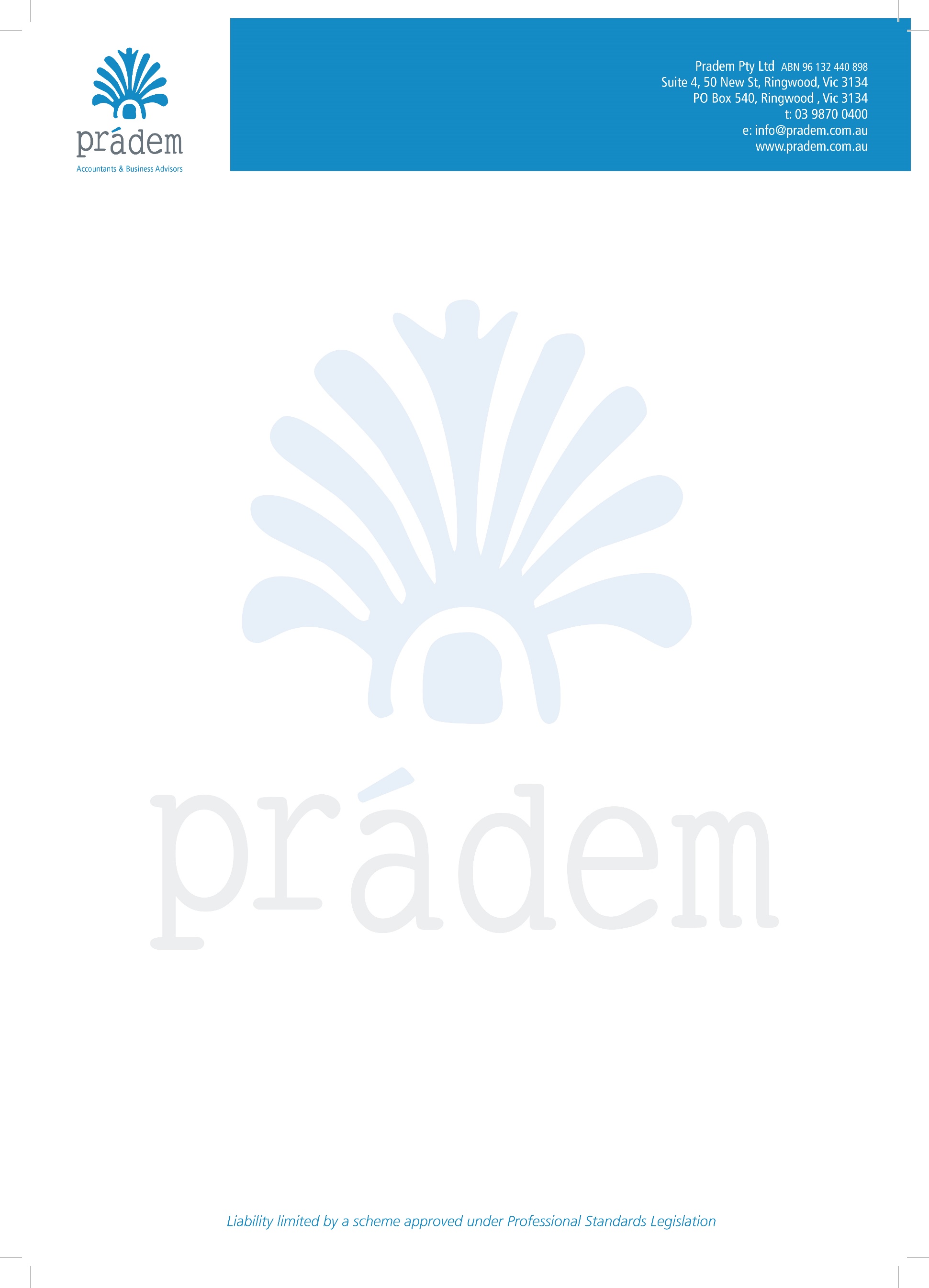 BUSINESS CLIENTS CHECKLIST 2019 Financial YearIs your Business a Sole trader / Company / Trust / Partnership  (please circle one)Where item does not relate to your business, please mark as N/A	Provided1.	Manual Cashbooks or copy of MYOB/Quicken on CD/USB or an invite to dropbox.			MYOB/Quicken Version:  	_____________________		Username:	_____________________		Password:	_____________________If you are on the cloud using Xero or MYOB please send us an invite to access your accounts.2.	Bank Statements:  Please provide all bank statements showing  the balance as at  30 June 2019 and all bank reconciliation at 30 June 2019.3.	Loan Statements:  Please provide all loan statements for the period 1 July 2018 to 30 June 2019:4.	Other sources of income – e.g. interest, share dividends, Trust Distributions				Dividend statements:			Company				     Provided______________________________________________________Bank account interest:Bank Account			     Provided______________________________________________________	Trust Distribution statements:			Trust				     Provided______________________________________________________5.	Were any assets purchased during the year					If yes, provide for each:	Asset 1	Asset 2		Description	___________	____________Lease/HP/Chattel Mortgage documents:Purchase contract: 					Details of any trade in:Invoice:6.	Were any assets sold during the year					If yes, provide for each:	Asset 1	Asset 2Description:	___________	____________ document:		Details of finance payout: (where applicable)Invoice:		7.	Debtors as at 30/6/19  (Total)             $							Please provide list (where not on computer system)8.	Creditors as at 30/6/19  (please provide breakdown)					Please provide list (where not on computer system)-2-9.	Stock as at 30/6/19 where applicable  (please attach stocktake sheets)   				Stock Balance 30 June 2019:   $__________________10.	Any obsolete stock.  If yes, please provide details					Obsolete stock listing/value provided:	11.	Cash expenses paid by owners  (where not entered on computer system)		Details provided:12.	Personal Superannuation Deductions							If you are a sole trader or a partner in a partnership please provide	the notice from your superannuation fund confirming your	entitlement to a deduction.  Please note without this you cannot claim	a deduction for your own superannuation.15.  	Wages. If you have employees please provide	Copy of all PAYG Payment Summaries and PAYG Annual Payment summary 		Copy of annual Workcover ReconciliationCopy of Payroll Tax Reconciliation (if applicable)Copy of Superannuation Reconciliation (if completed)16.	Taxable Payment Form							If you are in the building industry and are required to complete a Taxable	Payments form for all payments to your sub-contractors, please provide a copy.NAME OF BUSINESS:	__________________________________________SIGNATURE:		__________________________________________PLEASE MAKE SURE THAT YOUR NAME IS ON ALL BOOKS ANDRECORDS INCLUDING COMPUTER DISKS